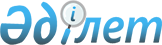 О работе по выявлению и устранению препятствующих функционированию внутреннего рынка Евразийского экономического союза барьеров для взаимного доступа, а также изъятий и ограничений в отношении движения товаров, услуг, капитала и рабочей силыРаспоряжение Совета Евразийской экономической комиссии от 23 апреля 2015 года № 7

      1. Принять к сведению доклад Коллегии Евразийской экономической комиссии о ситуации по выявлению и устранению препятствующих функционированию внутреннего рынка Евразийского экономического союза барьеров для взаимного доступа, а также изъятий и ограничений в отношении движения товаров, услуг, капитала и рабочей силы.



      2. Евразийской экономической комиссии:

      совместно с правительствами государств – членов Евразийского экономического союза продолжить работу по выявлению и устранению барьеров, изъятий и ограничений (в том числе с учетом присоединения Республики Армения и Кыргызской Республики к Евразийскому экономическому союзу);

      проводить мониторинг работы по выявлению и устранению барьеров, изъятий и ограничений, осуществляемой в соответствии с пунктом 1 настоящего распоряжения, а также оценку влияния барьеров, изъятий и ограничений на экономики государств – членов Евразийского экономического союза;

      ежегодно информировать Совет Евразийской экономической комиссии о результатах работы по выявлению и устранению барьеров, изъятий и ограничений.



      3. Настоящее распоряжение вступает в силу с даты его принятия. Члены Совета Евразийской экономической комиссии:
					© 2012. РГП на ПХВ «Институт законодательства и правовой информации Республики Казахстан» Министерства юстиции Республики Казахстан
				От Республики

АрменияОт Республики

БеларусьОт Республики

КазахстанОт Российской 

ФедерацииВ. ГабриелянВ. МатюшевскийБ. СагинтаевИ. Шувалов